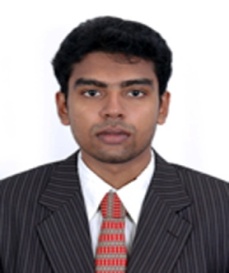 KAUSHIKEmail: kaushik.370362@2freemail.com Experience in Inventory/ Warehouse/ Logistics & Stores Management ( Dubai )Skilled in materials planning and customer relations. Good Interpersonal and communication skills with a demonstrated ability to develop and maintain business relationships. Ability to assume challenging roles, work under pressure to meet deadlines and produce strong sustainable results. Committed to performing professionally and effectively to contribute to the successful completion of company projects. 4+ Years experience in Conmix Limited as a Dispatcher cum Stores in charge.CONMIX LTD., Sharjah, UAE, was established in the year 1975. It is a joint-venture between the Bukhatir Group and German-Gulf Enterprises Limited. The business portfolio of CONMIX includes Ready Mix Concrete, Pre Mix Plaster, Construction Chemicals and Water Treatment Additives.R E S P O N S I B I L I T I E S    H E L D    I N    W A R E H O U S I N G
GENERAL RESPONSIBILITIESReports to: Production Manager.Collects the requirements of the sales team, arranges the products and sends them to customers within the stipulated time.Handling direct cash sales.Arranging company as well as third party transportation for exports.Arranging courier for samples and documents.LOCAL & EXPORT CUSTOMERSCo-ordinating with customers, both local and export sales.  Arranging the products and sending them within the stipulated time.ACCOUNTS DEPARTMENTPreparing the invoices (cash & credit), and Credit Memos, and sending them by post and courier.PRODUCTION DEPARTMENTMaking arrangements for production /samples as per the sales & customer requirements.TRANSPORTATION (LOCAL & EXPORT) – EXTERNALArranging vehicles for deliveries to various destinations (local & export).  For export with customs documents.TRANSPORTATION – INTERNALArranging the chemicals (admixtures) for all Conmix branches, as well as for outside customers.PURCHASE DEPARTMENTCo-ordinating with Demo & purchase department for purchase order for trade goods from Germany.CONCRETE DEPARTMENTCo-ordinating with concrete department for the chemical supplies.REPORTSPreparing reports on a daily, monthly and yearly basis.IT DEPARTMENTReporting the technical and system errors found in the delivery/dispatch module.STOREUpdating the finished goods stocks and sending the stock report to the sales office for information.E D U C A T I O N A L    A C H I E V E M E N T ST E C H N I C A L     S K I L L SExcellent knowledge of: MS-OFFICE ( WORD /EXCEL  ), INTERNET, E-MAILSoftware development in <Dot Net, Java, Visual Basic>Develop and handle Computer programs in (C, C++, ORACLE, and Linux)P R O J E C T S     U N D E R T A K E NMajor Project - A research paper on Revenue Database, Cochin. (2010)Minor Project - A research paper on Rapid Prototyping.PERSONAL DETAILSDATE OF BIRTH  /AGE 	:         27-12-1989/27MARITAL STATUS       	:         SINGLENATIONALITY      		:         INDIANLANGUAGES KNOWN       	:         ENGLISH , MALAYALAM , TAMIL and HINDIKAUSHIKCourseUniversity/
BoardYear of passingClassB.Sc Computer ScienceMahatma Gandhi University2010First XII standardKerala State Board2007DistinctionX StandardKerala State Board2005Distinction